Тест по теме: «Плоская система сходящихся сил. Проекции сил на оси координат»Тест предназначен для оценки результатов освоения темы «Плоская система сходящихся сил. Проекции сил на оси координат»Форма аттестации: самостоятельная работа в виде выполнения теста.В результате оценки осуществляется проверка следующих объектов:Знать: геометрическое условие равновесия плоской системы сходящихся сил. Аналитический способ определения равнодействующей силы, условия равновесия плоской системы сходящихся сил в аналитической форме.Уметь: определять проекции силы на две взаимно перпендикулярные координатные оси, решать задачи на равновесие в аналитической форме.Время выполнения теста: 10-15 минут.Таблица правильных ответовКритерии оцениванияОценка «5» - 9-10 правильных ответов, Оценка «4» - 7-8, Оценка «3» - 5-6, Оценка «2» - менее 5 правильных ответов.№ варианта№ вопроса№ вопроса№ вопроса№ вопроса№ вопроса№ вопроса№ вопроса№ вопроса№ вопроса№ вопроса№ варианта12345678910acbacacfijdcabccaghlbbacacbfgkacbaacehjkdababbcghjcaccacbehicbababdiklabccacagjkbadcaaafjladacacckgdТест      Тема: Плоская система сходящихся сил. Проекции сил на оси координатТест      Тема: Плоская система сходящихся сил. Проекции сил на оси координатВАРИАНТ 1ВАРИАНТ 1ВОПРОСЫОТВЕТЫ1. Система сил, линии действия которых пересекаются в одной точке, называетсясходящейсяпарой силэквивалентнойравнодействующей2. Равнодействующую двух сходящихся сил можно определить с помощьюпараллелограмма силтреугольника силвсе ответы верны3. Единица измерения силыДжоульНьютонПаскаль4. В каком случае проекция силы на ось равна модулю силыесли сила параллельна оси если сила перпендикулярна к осиесли сила направлена в противоположную сторону осиесли сила совпадает по направлению с осью5. Сила, заменяющая действие данной системы сил, называется: уравновешивающей силой главным векторомравнодействующейвнешней силой6. Что называется проекцией силы на осьотрезок, заключенный между двумя перпендикулярами, проведенными от начала и конца вектора силы на данную ось прямая, показывающая начало и конец вектора силылиния, полученная на оси при опускании прямой от начала и конца вектора силыпрямая, показывающая направление силыЧему равны:7. Px-?, Nx-?, Ax-?8. Bx-?, Cx-?, Dx-?9. Py-?, Ny-?, Ay-?10. By-?, Cy-?, Dy-?Bx=B·cos 40; Сx=0; Dx=D·cos 70Px=P·cos 20; Nx=N·cos 70; Ax=APx=-P·cos 20; Nx=N·cos 20; Ax=-APy=P·cos 20; Ny=-N·cos 70; Ay=ABy=B·cos 50; Сy=-C; Dy=-D·cos 20Bx=-B·cos 40; Сx=0; Dx=-D·cos 70Px=-P·cos 20; Nx=N·cos 20; Ax=ABx=-B·cos 40; Сx=0; Dx=D·cos 20Py=P·cos 70; Ny=-N·cos 70; Ay=0By=-B·cos 50; Сy=-C; Dy=-D·cos 20Py=P·cos 70; Ny=-N·cos 70; Ay=-ABy=-B·cos 50; Сy=-C; Dy=D·cos 20Тест      Тема: Плоская система сходящихся сил. Проекции сил на оси координатТест      Тема: Плоская система сходящихся сил. Проекции сил на оси координатВАРИАНТ 2ВАРИАНТ 2ВОПРОСЫОТВЕТЫ1. Систему сходящихся сил можно заменить одной эквивалентной силой, которая называется .......сходящейсяпарой силэквивалентнойравнодействующей2. Равнодействующую двух сходящихся сил можно определить с помощью…параллелограмма силтреугольника силвсе ответы верны3. Если плоская система сходящихся сил находится в равновесии, многоугольник сил этой системы должен быть замкнутгеометрическое условие равновесияаналитическое условие равновесиянет правильного ответа4. Проекция вектора считается ................., если направление от начала проекция к ее концу противоположно положительному направлению осиположительнойотрицательнойэквивалентной5. Единицей измерения силы является:1 Дж1 Па1 Н1 кг6. При каких условиях равнодействующая сила равна нулю?если вектор равнодействующей силы вписывается в окружностьесли вектор равнодействующей силы соединяет начало первого силового вектора с концом последнегоесли многоугольник составляющих сил является замкнутымесли можно составить из всех составляющих сил квадратЧему равны:7. Px-?, Nx-?, Ax-?8. Bx-?, Cx-?, Dx-?9. Py-?, Ny-?, Ay-?10. By-?, Cy-?, Dy-?Px=-P·cos 70; Nx=-N·cos 60; Ax=A·cos 15 Bx=B·cos 10; Сx=-С·cos 40; Dx=DPy=P·cos 20; Ny=N·cos 30; Ay=A·cos 70By=B·cos 80; Сy=-C·cos 50; Dy=DPx=-P·cos 70; Nx=N·cos 60; Ax=-A·cos 15Bx=B·cos 10; Сx=-C·cos 50; Dx=DBx=B·cos 10; Сx=-C·cos 40; Dx=0 Py=P·cos 20; Ny=-N·cos 30; Ay=A·cos 75By=B·cos 80; Сy=C·cos 40; Dy=DPy=P·cos 20; Ny=N·cos 30; Ay=A·cos 15Px=P·cos 70; Nx=-N·cos 60; Ax=A·cos 25By=-B·cos 80; Сy=C·cos 50; Dy=DТест      Тема: Плоская система сходящихся сил. Проекции сил на оси координатТест      Тема: Плоская система сходящихся сил. Проекции сил на оси координатВАРИАНТ 3ВАРИАНТ 3ВОПРОСЫОТВЕТЫ1. Система сил называется сходящейся если:силы направлены по параллельным прямым; линии действия сил пересекаются в одной точке; силы лежат в одной плоскости2. Укажите, признаки уравновешивающей силы?сила, производящая такое же действие как данная система силсила, равная по величине равнодействующей и направленная в противоположную сторонупризнаков действий нет3. Плоская система сходящихся сил находится в равновесии, если алгебраические суммы проекций всех сил на оси ОХ и ОУ равны ___ .нулю.единицеминус единицеимеют переменное значение4. Величина проекции силы на ось равна произведению модуля силы на ....... угла между вектором силы и положительным направлением осисинустангенскосинус5. Плоская система сходящихся сил находится в равновесии, если алгебраическая сумма проекций всех сил системы на любую ось равна нулюаналитическое условие равновесия системы сходящихся силгеометрическое условие равновесия системы сходящихся силграфическое условие равновесия системы сходящихся сил6. В каких случаях проекция вектора равна по значению самому вектору?если вектор перпендикулярен осиесли вектор расположен под углом к осиесли вектор параллелен осиесли вектор и ось составляют острый уголЧему равны:7. Px-?, Nx-?8. Ax-?, Bx-?9. Py-?, Ny-?10. Ay-?, By-? Ay=0; By=-B·cos 40Px=P·cos 20; Nx=N·cos 60Py=P·cos 70; Ny=N·cos 30Px=P·cos 20; Nx=N·cos 30Py=P·cos 20; Ny=N·cos 60Ax=-A; Bx=-B·cos 40Py=P·cos 70; Ny=-N·cos 30Ay=0; By=B·cos 50Ax=A; Bx=-B·cos 40Px=P·cos 70; Nx=N·cos 60Ay=0; By=-B·cos 50 Ax=-A; Bx=-B·cos 50Тест      Тема: Плоская система сходящихся сил. Проекции сил на оси координатТест      Тема: Плоская система сходящихся сил. Проекции сил на оси координатВАРИАНТ 4ВАРИАНТ 4ВОПРОСЫОТВЕТЫ1. Проекция силы на ось - это: длина направленного отрезка, заключенного между двумя перпендикулярами, опущенными из начала и конца вектора силы;алгебраическая величина, равная произведению модуля силы на синус угла между вектором силы и положительным направлением;длина направленного отрезка, численно равная сумме всех сил2. Сходящейся системой сил называется совокупность сил: параллельных между собой;лежащих в одной плоскости;линии действия, которых сходятся (пересекаются)в одной точке3. Что называется равнодействующей системы сил?сила, неэквивалентная данной системе силсила, равная векторной сумме всех сил данной системысила, модуль которой равен сумме модулей данной системы4. Когда проекция вектора на ось считается положительной? если направление проекции совпадает с положительным направлением оси;если направление проекции не совпадает с положительным направлением оси;если сила поворачивает брус по часовой стрелке5. Равнодействующие системы сходящихся сил?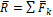 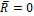 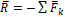 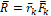 6. По какой формуле определяется равнодействующая действия двух сил  и   при угле между линиями их действия равным 180°?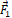 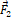 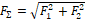 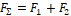 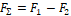 Чему равны:7. Nx-?, Qx-?, Ax-?8. Bx-?, Cx-?, Px-?9. Ny-?, Qy-?, Ay-?10. By-?, Cy-?, Py-?Nx=N·cos 60; Qx=-Q·cos 70; Ax=-A·cos 60 Bx=-B·cos 30; Сx=С; Px=P·cos 80Ny=N·cos 30; Qy=Q·cos 20; Ay=A·cos 60By=B·cos 60; Сy=C; Py=P·cos 80Nx=N·cos 60; Qx=-Q·cos 70; Ax=A·cos 60Ny=N·cos 30; Qy=-Q·cos 70; Ay=A·cos 30Nx=N·cos 60; Qx=Q·cos 70; Ax=-A·cos 60Bx=-B·cos 30; Сx=0; Px=P·cos 10By=B·cos 60; Сy=-C; Py=P·cos 10Ny=N·cos 30; Qy=-Q·cos 20; Ay=A·cos 30By=B·cos 60; Сy=-C; Py=-P·cos 80Bx=-B·cos 60; Сx=0; Px=-P·cos 10Тест      Тема: Плоская система сходящихся сил. Проекции сил на оси координатТест      Тема: Плоская система сходящихся сил. Проекции сил на оси координатВАРИАНТ 5ВАРИАНТ 5ВОПРОСЫОТВЕТЫ1. Какая система сил называется уравновешенной?две силы, направленные по одной прямой в разные стороныдве силы, направленные под углом 90о друг к другунесколько сил, сумма которых равна нулюсистема сил, под действием которых свободное тело может находится в покое2. Верно ли утверждение: чтобы найти направление силы по ее проекции, необходимо определить угол между вектором силы и координатной осью?ДаНет3. Когда проекция вектора на ось равна нулю? когда сила параллельна осикогда сила перпендикулярна осикогда сила расположена под углом 45о к осикогда сила направлена в противоположную сторону4. Что называется системой сил?совокупность нескольких сил, приложенных к твердому телудве уравновешивающие друг друга силысовокупность сил, будучи приложенным к твердому телу, не изменяют его механического состояния5. По какой формуле определяется равнодействующая действия двух сил  и  при угле между линиями их действия равным 0°?6. Сила  направлена по оси Оy чему равна проекция силы на ось Оx?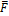 0F– F1 + FЧему равны:7. Ax-?, Bx-?8. Cx-?, Dx-?9. Ay-?, By-?10. Cy-?, Dy-?Ax=A·cos 50; Bx=-B·cos 40Cx=C·cos 70; Dx=-D·cos 60Ax=-A·cos 50; Bx=-B·cos 40Ay=A·cos 40; By=-B·cos 40Cy=C·cos 70; Dy=D·cos 30Ay=A·cos 50; By=B·cos 50Cx=C·cos 20; Dx=-D·cos 30Ay=-A·cos 40; By=-B·cos 50Ax=A·cos 50; Bx=B·cos 40Cy=-C·cos 70; Dy=D·cos 60Cx=C·cos 70; Dx=D·cos 30Cy=-C·cos 20; Dy=D·cos 30Тест      Тема: Плоская система сходящихся сил. Проекции сил на оси координатТест      Тема: Плоская система сходящихся сил. Проекции сил на оси координатВАРИАНТ 8ВАРИАНТ 8ВОПРОСЫОТВЕТЫ1. Какие системы сил называются эквивалентными?две системы сил называются эквивалентными, если каждая из них, действуя отдельно, оказывает на тело одинаковые механические воздействиядве системы сил называются эквивалентными, если равны их главные моментыдве системы силы называются эквивалентными, если каждый из них, действуя отдельно, уравновешивают одна другую2. Какой вид имеют уравнения равновесия сходящейся системы сил: 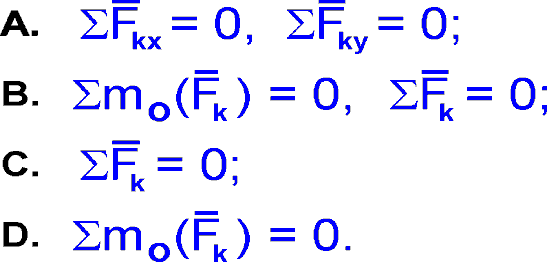 3. Две силы F1=30Н и F2=40Н приложены к телу под углом 900 друг другу. Чему равна их равнодействующая?70 Н                                                                          10 Н               50 Н                                                                            1200 Н4. Линия действия силы – это:прямая, перпендикулярно которой расположена силапрямая, на которой лежит силалуч, на котором лежит сила5. Если на тело действуют две силы, то оно будет находиться в равновесии, если эти силы…равны по величине, направлены вдоль одной прямой в противоположные стороныравны по величине, параллельны друг другу и направлены в одну сторонуравны по величине, направлены параллельно друг другу в противоположные стороны6. Проекция вектора считается ................., если направление от начала проекция к ее концу совпадает с положительным направлением осиотрицательнойэквивалентнойположительной Чему равны:7. Px-?, Nx-?, Ax-?8. Bx-?, Cx-?, Dx-?9. Py-?, Ny-?, Ay-?10. By-?, Cy-?, Dy-?Px=-P·cos 60; Nx=N·cos 60; Ax=A·cos 30 Bx=B; Сx=С·cos 65; Dx=D·cos 25By=0; Сy=C·cos 25; Dy=D·cos 65Py=P·cos 30; Ny=N·cos 30; Ay=A·cos 60Px=P·cos 60; Nx=N·cos 60; Ax=A·cos 60By=0; Сy=C·cos 20; Dy=D·cos 65Bx=B; Сx=-C·cos 65; Dx=-D·cos 25 Py=P·cos 30; Ny=-N·cos 60; Ay=A·cos 60Px=-P·cos 30; Nx=N·cos 60; Ax=-A·cos 30Py=P·cos 30; Ny=-N·cos 30; Ay=-A·cos 60By=0; Сy=-C·cos 25; Dy=-D·cos 65Bx=B; Сx=C·cos 60; Dx=-D·cos 20Тест      Тема: Плоская система сходящихся сил. Проекции сил на оси координатТест      Тема: Плоская система сходящихся сил. Проекции сил на оси координатВАРИАНТ 6ВАРИАНТ 6ВОПРОСЫОТВЕТЫ1. Проекция силы на ось равна: алгебраическая величина, равная произведению модуля силы на синус угла между вектором силы и положительным направлениемпроизведению силы на косинус угла между вектором силы и положительным направлением осипроизведению модуля силы на косинус угла между вектором силы и положительным направлением оси2. Чему равна проекция сил на ось?произведению модуля этой силы на косинус угла между направлениями оси и силыпроизведению модуля силы на синус угла между направлениями оси и силыпроизведению этой силы на расстояния от этой силы до данной оси3. Плоская система сходящихся сил находится в равновесии, если алгебраическая сумма проекций всех сил системы на любую ось равна нулюграфическое условие равновесия системы сходящихся силгеометрическое условие равновесия системы сходящихся силаналитическое условие равновесия системы сходящихся сил 4. Единицей измерения силы является:1 Дж1 Па1 Н1 кг5. Не изменяя состояния тела к нему, можно добавить…уравновешенную систему силодну силулюбую систему сил6. Когда величина проекции силы на ось и величина самой силы равны? когда сила перпендикулярна осикогда сила не совпадает с положительным направлением осикогда сила параллельно оси Чему равны:7. Px-?, Nx-?8. Qx-?, Ax-?9. Py-?, Ny-?10. Qy-?, Ay-?Py=P; Ny=-N·cos 50Px=0; Nx=N·cos 40Qx=-Q·cos 45; Ax=A·cos 60Px=0; Nx=N·cos 50Qx=-Q·cos 45; Ax=A·cos 30Qy=Q·cos 45; Ay=A·cos 60Px=0; Nx=-N·cos 40Py=-P; Ny=-N·cos 50Qy=-Q·cos 45; Ay=A·cos 60Qx=Q·cos 45; Ax=-A·cos 30Py=-P; Ny=N·cos 40Qy=-Q·cos 45; Ay=-A·cos 60Тест      Тема: Плоская система сходящихся сил. Проекции сил на оси координатТест      Тема: Плоская система сходящихся сил. Проекции сил на оси координатВАРИАНТ 7ВАРИАНТ 7ВОПРОСЫОТВЕТЫ1.  Что называется системой сходящихся сил?системой сходящихся сил называется совокупность сил, приложенных к центральной осисистемой сходящихся сил называется совокупность сил, приложенных в нескольких точкахсистемой сходящихся сил называется совокупность сил, линии действия которых пересекаются в одной точке 2. Когда величина проекции силы на ось и величина самой силы равны? когда сила перпендикулярна осикогда сила параллельно осикогда сила не совпадает с положительным направлением оси3. Формула главного вектора системы сил?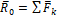 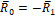 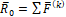 4. Равнодействующей двух сил, приложенных в одной точке будет…сторона параллелограммадиагональ параллелограммавысота треугольника5. Состояние тела не изменится, если силу перенести…вдоль линии ее действия в другую точкупараллельно самой себе в другую точкув параллельную плоскость6. Величина проекции силы на ось равна произведению модуля силы на ....... угла между вектором силы и положительным направлением осисинускосинустангенсЧему равны:7. Px-?, Nx-?, Qx-?8. Ax-?, Bx-?, Cx-?9. Py-?, Ny-?, Qy-?10. Ay-?, By-?, Cy-?Px=P·cos 30; Nx=-N·cos 80; Qx=Q·cos 50 Ax=-A; Bx=B; Cx=C·cos 55Ay=0; By=B; Cy=C·cos 35Px=P·cos 60; Nx=-N·cos 80; Qx=Q·cos 40Ax=A; Bx=0; Cx=C·cos 55Py=P·cos 30; Ny=N·cos 10; Qy=Q·cos 50Ay=0; By=B; Cy=-C·cos 30Py=P·cos 30; Ny=-N·cos 80; Qy=Q·cos 50Ax=-A; Bx=0; Cx=-C·cos 55Px=P·cos 60; Nx=N·cos 80; Qx=-Q·cos 40Py=P·cos 30; Ny=-N·cos 10; Qy=-Q·cos 50Ay=0; By=B; Cy=-C·cos 35Тест      Тема: Плоская система сходящихся сил. Проекции сил на оси координатТест      Тема: Плоская система сходящихся сил. Проекции сил на оси координатВАРИАНТ 9ВАРИАНТ 9ВОПРОСЫОТВЕТЫ1. Система сил, линия действия которых пересекаются в одной точке называется:системой пересекающихся силсистемой сходящихся силсистемой параллельных сил2. Когда проекция вектора на ось считается отрицательной? если направление проекции противоположно положительному направлению осиесли направление проекции совпадает с положительным направлением осиесли сила меньше нуля3. Если  Чему равна проекция силы на ось х?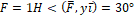 Fx = cos30°F = sin30°Fx = tg30°Fx = cos60°4. Плоская система сходящихся сил находится в равновесии, если алгебраические суммы проекций всех сил на оси ОХ и ОУ равны …..имеют переменное значениеединиценулю  5. Если систему произвольно направленных сил, действующих на твердое тело, можно заменить одной силой и состояние тела при этом не изменится, то эта сила называется…равнодействующейглавным вектором системыглавным моментом системысилой тяжести6. По какой формуле определяется равнодействующая действия двух сил  и  при угле между линиями их действия равным 0°?Чему равны:7. Px-?, Nx-?, Kx-?8. Ax-?, Bx-?, Cx-?9. Py-?, Ny-?, Ky-?10. Ay-?, By-?, Cy-?Px=P·cos 60; Nx=N·cos 60; Kx=-K·cos 20Ax=A; Bx=B; Cx= C·cos 30Py=P·cos 30; Ny=N·cos 30; Ky=K·cos 80Ay=A; By=-B; Cy=C·cos 60 Px=P·cos 30; Nx=N·cos 60; Kx=K·cos 20Ax=A; Bx=0; Cx= C·cos 30Py=P·cos 30; Ny=N·cos 30; Ky=-K·cos 20Ay=A; By=B; Cy=C·cos 30Ax=A; Bx=-B; Cx= C·cos 30Py=P·cos 30; Ny=-N·cos 30; Ky=K·cos 70Px=P·cos 60; Nx=N·cos 30; Kx=-K·cos 20Ay=0; By=-B; Cy=C·cos 60Тест      Тема: Плоская система сходящихся сил. Проекции сил на оси координатТест      Тема: Плоская система сходящихся сил. Проекции сил на оси координатВАРИАНТ 10ВАРИАНТ 10ВОПРОСЫОТВЕТЫ1. Что называется равнодействующей системы сил?векторная величина, равная геометрической сумме данных силравнодействующая данных моментов силсумма модулей данных сил2. Какая система сил называется уравновешенной?две силы, направленные по одной прямой в разные стороныдве силы, направленные под углом 90о друг к другунесколько сил, сумма которых равна нулюсистема сил, под действием которых свободное тело может находится в покое3. По какой формуле определяется равнодействующая действия двух сил  и   при угле между линиями их действия равным 90°:;;.4. При каких условиях равнодействующая сила равна нулю?если вектор равнодействующей силы вписывается в окружностьесли вектор равнодействующей силы соединяет начало первого силового вектора с концом последнегоесли многоугольник составляющих сил является замкнутым5. Какая из приведенных систем уравнений является необходимым и достаточным условием равновесия системы сходящихся сил, лежащих на плоскости Оху? 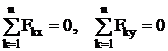 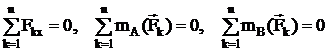 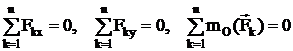 6. Когда проекция вектора на ось равна нулю? когда сила параллельна осикогда сила направлена в противоположную сторонукогда сила перпендикулярна оси Чему равны:7. Px-?, Nx-?, Kx-?8. Ax-?, Bx-?, Cx-?9. Py-?, Ny-?, Ky-?10. Ay-?, By-?, Cy-?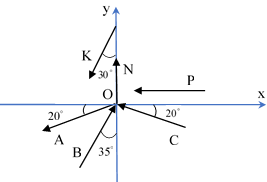 Ax=-A·cos 20; Bx=B·cos 35; Cx=C·cos 20 Py=0; Ny=N; Ky=K·cos 30Px=-P; Nx=0; Kx=-K·cos 60Ay=-A·cos 70; By=B·cos 35; Cy=C·cos 70Px=P; Nx=N; Kx=-K·cos 30Ay=-A·cos 20; By=B·cos 35; Cy=C·cos 20Py=0; Ny=N; Ky=-K·cos 30Ax=A·cos 20; Bx=B·cos 35; Cx=C·cos 20Px=-P; Nx=N; Kx=K·cos 60Py=P; Ny=N; Ky=-K·cos 30Ax=-A·cos 20; Bx=B·cos 55; Cx=-C·cos 20Ay=A·cos 70; By=B·cos 35; Cy=C·cos 20